December P.A.W.S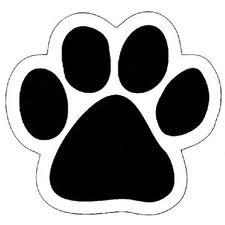 2014 – 20156th Grade7th Grade8th GradeJames Ansell Collin ByersMalsore GashiVincent HoaDin KopicSher MooStephanie NguyenJoshua O’DowdIsabel OsburnTerry PhamAdrian ReyesEric DollaniJamari Gray- MooreTiana GonzalezAlex HabimanaEmma KovacevicMadilynn MoranFrey NicksonMadison PollEnzo UbaldoJessie SneedShania Tolliver-ReedDevin TreeceKaleigh WilhelmJordan Williams Muriyah BarnesIzzy DoAriyana GrayJoe HackettMartin KisileArnesa KovacevicJeremy LigginsKenny NgoTalia Simons